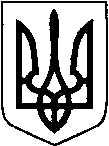 ВОЛИНСЬКА ОБЛАСНА РАДАВОЛИНСЬКИЙ ОБЛАСНИЙ ЕКОЛОГО-НАТУРАЛІСТИЧНИЙ ЦЕНТР. Луцьк, вул. Ківерцівська, 9 б, тел. 710885, факс 77-22-35, E-mail:  voenc17@ukr.net15.01.2024 року № 16/01-30Керівникам місцевих органів управління освітоюКерівникам закладів загальної середньої та позашкільної освітиПро проведення семінарудля керівників шкільних лісництв.Відповідно до плану роботи Волинського обласного еколого-натуралістичного центру Волинської обласної ради та з метою організації навчально-методичної роботи  шкільних лісництв 14 лютого 2024 року відбудеться семінар для керівників шкільних лісництв. Для участі у заході до 05 лютого 2024 року необхідно надіслати заявку (зразок додається) на електронну адресу: voenc@17ukr.net з приміткою: «Семінар для керівників шкільних лісництв».Учасники семінару отримають сертифікат (3 години/0,1 кредитів ЄКТС) встановленого зразка та методичні матеріали для роботи.Початок заходу о 11.00 за адресою:м. Луцьк, вул. Ківерцівська, 9бВолинський обласний еколого-натуралістичний центрВолинської обласної радиДодаткова інформація за телефоном 0507122139 – Бондаренко Юлія Юріївна, методист.Додатки: на 1 арк. в 1 примірнику.Директор                                                                             Валентина ОСТАПЧУКЮлія Бондаренко Додаток до листаВолинського обласного еколого-натуралістичного центру Волинської обласної ради12 січня 2024 №    /01-30Заявка учасника обласного семінару керівників учнівських лісництвПІП керівника шкільного лісництва (посада, телефон, ел.адреса)____________Повна назва закладу освіти____________________________________________Кількість членів шкільного лісництва___________________________________Чи оформлений навчальний кабінет? (так, ні)_____________________________Чи переєрестроване шкільне лісництво? (так, ні)__________________________Хто фінансує роботу шкільного лісництва (ОТГ, освіта, лісгоспи )  __________Скільки випускників вступило до профільних закладів вищої освіти  (ПІП дитини, заклад)______________________________________________________